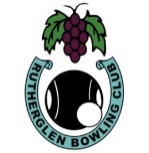 Rutherglen Bowling Club Inc.Executive Committee MeetingMinutesDecember 10th, 2018Meeting Opened:	7.00 pmPresent:	 Jan Widdop, John Ross, John Fisher, Christine Flanagan, John Crossman, Chris Langdon, Ross Rankin.Apologies: Nil      Moved:       Seconded       that apologies be accepted. CD.President Ross opened the meeting. Minutes:President Ross asked those present if they had read the Minutes and if they were a true account of the previous meeting.Moved: John F	Seconded: John C That the Minutes as presented are accepted.		Cd.Business arising from the Minutes:Choices Carpets to do the repairs tomorrowJohn R. still working on the NBN-ready phonesFinancial Report:President Ross called on the Treasurer to present the financial report for the previous month. Treasurer Jan tabled the report, which revealed a healthy balance. Moved: Jan Seconded: John C that the Financial Report as presented be accepted. Cd.Business Arising from the Report:The Great Northern beer has not proven to be a popular choice. It was suggested that it may improve over the course of the season.Correspondence:The Secretary presented the following Correspondence received and sent for the month:Inwards Correspondence:	The following was received throughout the month:Vic Health, an email was received with remittance advise for our successful grant application.An email was received from Rutherglen Primary with three teams entered for the Victorian Primary Schools Championship Hume division.Indigo Shire remittance advice for the hire of the clubhouse.Good Sports with an offer to conduct RSA courses at the club.An email was received from Matt Keogh thanking us for our participation in the Bowls month with a survey to fill in.An email was received from Sarah Attwater with our recycled water use for the month.A letter was received from Bendigo Bank announcing closure of the Rutherglen BranchBowls Victoria with clearances approved for Phil Peers and Noel Murrell.REST refrigeration, an overdue account for repairs to the fridge in the kitchen.Outwards Correspondence:	The following was the outgoing correspondence for the month:An application for a Bowler’s arm was sent to Bowls Victoria for Jenny Deas. Letters of thanks were sent to Phil Peers and Glenice Campbell, Noel Murrell and Doug Gammon.Invitation was sent to Rutherglen Rotary to conduct their bowls night 16th January.Committee of Management annual return was sent in.An email was sent to Sarah Cunningham enquiring how she wants the final account to set up. Moved: John R. Seconded: John F. That the correspondence as presented be accepted.		Cd.Business Arising from Correspondence:NilReports:	The following reports were tabled and presented:Greens Report:	Report tabled:Match Sub-Committee:Entries for the tournament coming in steadily.Grants Sub-Committee:Crackerjack Real Estate have expressed interest in having their logo on our Facebook posts. It was agreed that a sign for around the green would be more appropriate.Catering Sub-Committee:The Great Victorian Bike Ride was very successfulBar Report:All is well. Media and Website Report:	Nil Mid-Week Pennant:A1 on the bottom of the ladder, B2 are fourth.Week-End Pennant:All teams in the four at this stage.Membership and Participation:Greens and Surrounds:Financial:Facility Development: Sponsorship, Promotion and advertising:Administration and Governance:Moved: JohnF and Seconded: Jan That the reports as presented be accepted.		Cd.General Business:	President Ross asked those present for any issues to be raised:Christine: The raffle is under wayJohn R. Tabled a price list from Stanton &Killeen’s for proposed suggestions of wine for the Rotary Nomads visitation in June. It was agreed that $25 per bottle be appropriate. It was noted that Chiltern’s water fountain does not appear to be working, moved by John R and seconded by John C that we donate the ones we have in the shed Cd. Led lighting has not been installed, John to contact Matt Wicks. Ross. Suggested that certificates of appreciation be presented to Noel Murrell and Phil Peers on Saturday night. Honour boards have been completed. Ross has had phone conversations with Geoff Baker to arrange for a high tea to be held on the thirteenth of January, Ross to send out invitations. Ross has been approached from the Bowling with Babies mothers to have it minuted their appreciation to John Ross for organising this popular eventMeeting Closed: 9.00 pm	Next Meeting:	7:00 pm	Monday 10th. December 2018